JJudges’ Retirement Act 1937Portfolio:Attorney GeneralAgency:Department of JusticeJudges’ Retirement Act 19371937/008 (1 Geo. VI No. 8)8 Dec 19378 Dec 1937Judges’ Salaries and Pensions Act 1950 s. 41950/035 (14 & 15 Geo. VI No. 35)16 Dec 195016 Dec 1950Reprinted as at 19 Jan 1989 Reprinted as at 19 Jan 1989 Reprinted as at 19 Jan 1989 Reprinted as at 19 Jan 1989 Acts Amendment (Auxiliary Judges) Act 1997 Pt. 41997/02318 Sep 199718 Sep 1997 (see s. 2)Reprint 2 as at 5 Dec 2003 Reprint 2 as at 5 Dec 2003 Reprint 2 as at 5 Dec 2003 Reprint 2 as at 5 Dec 2003 Acts Amendment (Court of Appeal) Act 2004 s. 342004/0459 Nov 20041 Feb 2005 (see s. 2 and Gazette 14 Jan 2005 p. 163)Standardisation of Formatting Act 2010 s. 512010/01928 Jun 201011 Sep 2010 (see s. 2(b) and Gazette 10 Sep 2010 p. 4341)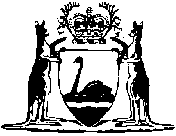 